22 mai 2021	JOURNAL  OFFICIEL  DE  LA  RÉPUBLIQUE  FRANÇAISE	Texte 39 sur 139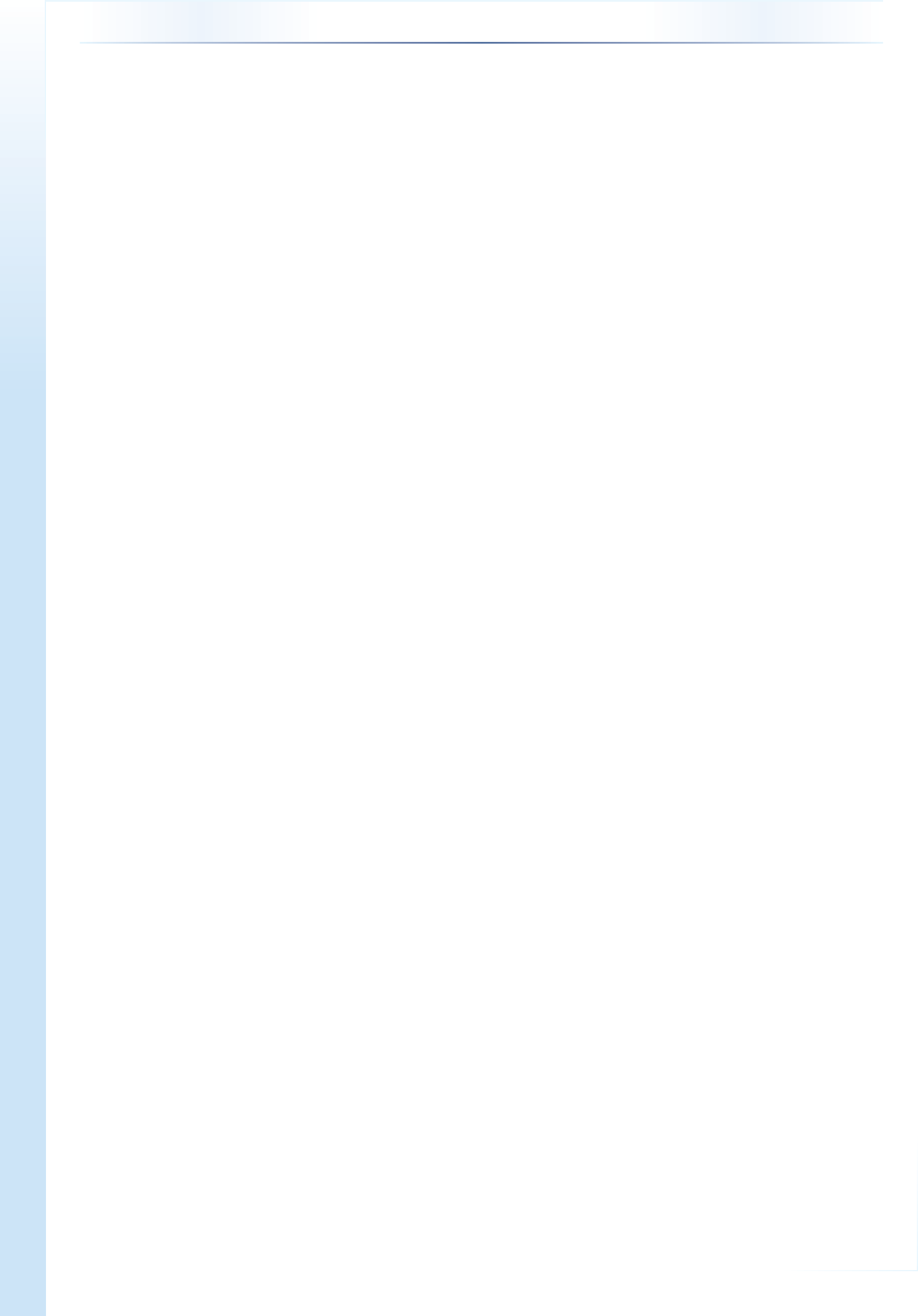 Décrets, arrêtés, circulairesTEXTES	GÉNÉRAUXMINISTÈRE DE LA TRANSITION ÉCOLOGIQUE LOGEMENTArrêté du 18 mai 2021 modifiant l’arrêté du 1er  décembre 2015 relatif aux critères de qualifications requis pour le bénéfice du crédit d’impôt pour la transition énergétique et des avances remboursables sans intérêt destinées au financement de travaux de rénovation afin d’améliorer la performance énergétique des logements anciensNOR : LOGL2110743APublics concernés : organismes de qualification, organismes de formation, entreprises et artisans du bâtiment, installateurs réalisant des travaux concourant à améliorer la performance énergétique du bâtiment, comprenant l’installation d’équipements utilisant une source d’énergie renouvelable.Objet : expérimentation d’un mécanisme dérogatoire d’obtention des signes de qualité requis pour la réalisation des travaux ouvrant droit à certaines aides publiques, pour les départements et régions d’outre-mer et pour une durée de deux ans.Entrée en vigueur : les  modifications  introduites  par  le  présent  arrêté  sont  applicables  à  compter du 1er   septembre 2021.Notice : l’arrêté prévoit, pour une durée de deux ans, l’expérimentation d’un dispositif visant à développer les travaux de rénovation énergétique dans les départements, régions et collectivités uniques d’outre-mer, en les ouvrant à un vivier d’entreprises ne disposant pas de la qualification prévue par l’arrêté du 1er   décembre 2015 relatif aux critères de qualifications requis pour le bénéfice du crédit d’impôt pour la transition énergétique et des avances remboursables sans intérêt destinées au financement de travaux de rénovation afin d’améliorer la performance énergétique des logements anciens.Références : le présent arrêté peut être consulté sur le site Légifrance (https://www.legifrance.gouv.fr).La ministre de la transition écologique, le ministre des outre-mer et la ministre déléguée auprès de la ministre de la transition écologique, chargée du logement,Vu la Constitution, notamment son article 37-1 ;Vu le code général des impôts, notamment ses articles 200 quater et 244 quater U, ainsi que l’annexe IV à ce code, notamment son article 18 bis ;Vu le code de la construction et de l’habitation, notamment son article D. 319-16 ;Vu le décret no  2014-812 du 16 juillet 2014 pris pour l’application du second alinéa du 2 de l’article 200 quater du code général des impôts et du dernier alinéa du 2 du I de l’article 244 quater U du code général des impôts ; Vu l’arrêté du 1er   décembre 2015 relatif aux critères de qualifications requis pour le bénéfice du crédit d’impôtpour la transition énergétique et des avances remboursables sans intérêt destinées au financement de travaux de rénovation afin d’améliorer la performance énergétique des logements anciens ;Vu l’arrêté du 24 décembre 2020 modifiant l’arrêté du 1er   décembre 2015 relatif aux critères de qualifications requis pour le bénéfice du crédit d’impôt pour la transition énergétique et des avances remboursables sans intérêt destinées au financement de travaux de rénovation afin d’améliorer la performance énergétique des logements anciens ;Vu l’avis du Conseil supérieur de la construction et de l’efficacité énergétique en date du 13 avril 2021,Arrêtent :Art.  1er.  –  L’arrêté du 1er   décembre 2015 susvisé est ainsi modifié :Au deuxième alinéa de l’article 1er, les mots : « pour une durée de deux ans à compter du 1er   janvier 2021, sur tout le territoire français métropolitain » sont complétés par les mots : « et du 1er   septembre 2021 en Guadeloupe, en Martinique, en Guyane, à La Réunion et à Mayotte » et après les mots : « le 1er   avril 2021 » sont insérés les mots :  « sur  tout  le  territoire  français  métropolitain  et  le  1er   septembre  2021  en  Guadeloupe,  en  Martinique,  en Guyane, à La Réunion et à Mayotte ».22 mai 2021	JOURNAL  OFFICIEL  DE  LA  RÉPUBLIQUE  FRANÇAISE	Texte 39 sur 139Art. 2. – Un comité d’évaluation constitué par décision de la ministre de la transition écologique conduit l’évaluation de l’expérimentation. Il comprend notamment des représentants de la direction de l’habitat, de l’urbanisme et des paysages, de la direction générale de l’énergie et du climat, de la direction générale des outre- mer, de l’Agence nationale de l’habitat, des organismes de qualification-chantier, des associations de consommateurs et des entreprises du bâtiment. Son secrétariat est assuré par la direction de l’habitat, de l’urbanisme et des paysages.Il dresse un bilan du nombre d’entreprises ayant bénéficié de qualifications-chantiers, des catégories de travaux concernées, des non-conformités relevées lors des contrôles de réalisation. Il effectue un suivi du nombre d’entreprises  ayant  fait  la  demande  d’un  signe  de  qualité  mentionné  à  l’article  1er    après  avoir  bénéficié  de  la présente expérimentation. Il traite tout sujet d’intérêt lié à l’expérimentation.Les ministres chargés de la construction, de l’énergie et de l’outre-mer rendent public un rapport d’évaluation de l’expérimentation trois mois avant son terme.Ce  comité  d’évaluation  peut  être  mutualisé  avec  le  comité  d’évaluation  visé  à  l’article  2  de  l’arrêté du 24 décembre 2020 susvisé.Art. 3. – Le présent arrêté sera publié au Journal officiel de la République française. Fait le 18 mai 2021.La ministre déléguéeauprès de la ministre de la transition écologique, chargée du logement,Pour la ministre et par délégation :Le directeur de l’habitat,de l’urbanisme et des paysages,F. ADAMLe directeur de l’habitat,de l’urbanisme et des paysages,F. ADAMLa ministre de la transition écologique,Pour la ministre et par délégation :Le directeur général de l’énergie et du climat,L. MICHELLe ministre des outre-mer,Pour le ministre et par délégation :L’adjoint à la directrice générale des outre-mer,F. JORAM